Религиозная организация – духовная образовательная  организация высшего образования "Белгородская Православная Духовная семинария ( с миссионерской направленностью) православной религиозной организации Белгородской и Старооскольской епархии Русской Православной Церкви Московского Патриархата"ФОНД 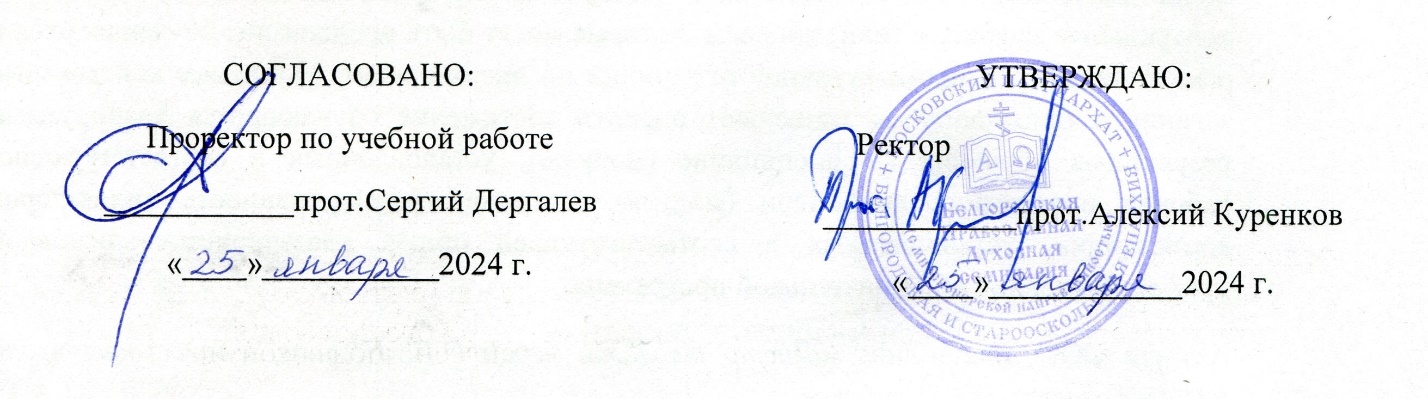 ОЦЕНОЧНЫХ СРЕДСТВ по компетенции УК-11Сроки освоения дисциплин, способствующих  формированию компетенции: 4 курсНаправление подготовки:48.03.01 Теология (уровень – бакалавриат)Профиль подготовки:Православная теологияКвалификация выпускника:БакалаврФорма обучения:очная, заочнаяБелгород2024 г.Фонд оценочных средств (ФОС) для контроля успеваемости по компетенции УК-11 составлен на  основе  ФОС дисциплины Нравственное богословие, разработанного в Белгородской Православной Духовной семинарии (с миссионерской направленностью).Фонд оценочных средств (оценочные материалы) по компетенции включает в себя контрольные задания и (или) вопросы, которые могут быть предложены обучающемуся в рамках текущей и промежуточной аттестаций по дисциплинам. Указанные контрольные задания и (или) вопросы позволяют оценить достижение обучающимся планируемых результатов обучения по дисциплине (модулю), установленных в соответствующих рабочих программах дисциплин (модуля), а также сформированность индикаторов компетенции, установленных в соответствующей общей характеристике основной профессиональной образовательной программы.Автор ФОС дисциплины: к.филос.н. И.В.ГончаренкоРедактор-составитель ФОС-компендиума по компетенции заведующая учебно-методического отделом  к.филос.н.Т.А.ПолетаеваОГЛАВЛЕНИЕ1. Оценочные средства / материалы для проведения контроля успеваемости обучающихся по дисциплинам  и для оценки сформированности компетенции.2. Распределение количества вопросов при текущем контроле и на промежуточных аттестациях дисциплин по индикаторам  компетенции3. Вопросы по индикаторам компетенции по дисциплине НРАВСТВЕННОЕ БОГОСЛОВИЕ4. Критерии оценки по текущей и промежуточной аттестациям1. Оценочные средства / материалы для проведения контроля успеваемости обучающихся по дисциплинам  и для оценки сформированности компетенции.2. Распределение количества вопросов при текущем контроле и на промежуточных аттестациях дисциплин по индикаторам  компетенции3. Вопросы по индикаторам компетенции по дисциплине НРАВСТВЕННОЕ БОГОСЛОВИЕТекущая аттестацияУК-11.11. Счастье является целью жизни; для его достижения необходимо преодолевать страдания путём самоограничения (эвдемонизм) – этому учили:а) Эпикурейцы.б) Стоики.в) Гедонисты.г) Циники.Правильный ответ: а   Примерное время на выполнение: 30 секунд.2. Какая из указанных добродетелей не входит в число античных добродетелей?а) Мудрость.б) Мужество.в) Справедливость.г) Воздержание.д) Смирение.Правильный ответ: д   Примерное время на выполнение: 30 секунд.3.Установите соответствие греческих терминов, переводимых на русский язык словом «любить»: Правильный ответ: 1-б, 2-а, 3-г, 4-в: Примерное время на выполнение: 40 секунд.4. Кроме евангельского наставления, какое ещё значение имеют слова Спасителя: Как хотите, чтобы поступали с вами, так и вы поступайте?а) «Золотое правило нравственности».б) Принцип непротивления злу силой.в) Вариант гипотетического императива И. Канта.г) Принцип стоической философии.Правильный ответ: а Примерное время на выполнение: 30 секунд.5. Какие добродетели согласно св. Августину Гиппонскому являются богословскими?а) Заповеди Декалога.б) Заповеди блаженств.в) Вера, надежда, любовь.г) Лествица добродетелей.Правильный ответ: в Примерное время на выполнение: 30 секунд.6. Приведите классическое описание понятия блага. Ключ к ответу: базовое понятие / положительная ценность/ понятие цели/. Пример ответа. Это базовое понятие богословия, философии, этики, аксиологии, экономики и других сфер знания; оно раскрывается через понятие цели, как «то, к чему всё стремится» (Аристотель); также обозначает положительную ценность и употребляется в качестве противоположность зла; является одним из божественных имён. Примерное время на выполнение: 7 минут.7. Когда язычники, не имеющие закона, по природе законное делают, то, не имея закона, они сами себе закон: они показывают, что дело закона у них написано в сердцах, о чём свидетельствует совесть их и мысли их, то обвиняющие, то оправдывающие одна другую (Рим. 2:14–15). О каком этическом принципе здесь идёт речь? Раскройте его смысл.Ключ к ответу: естественный нравственный закон / природа человека / добро /неписанный закон /Пример ответа. Речь идёт о естественном нравственном законе. Природе человека свойственно стремление к добру, что является «неписаным законом» (Тертулиан) и общим для всего человечества. «Знание добра имеет не просто теоретический характер, но и внутренне обязывающую силу» (архим. Платон (Игумнов)).Примерное время на выполнение: 7 минут.8. Свт. Иоанн Златоуст говорит: «И сам Бог повелел давать милостыню не для того, чтобы только насыщались бедные, но чтобы и подающие получали благодеяние, и даже больше для последних, чем для первых». Укажите, какое значение в духовной жизни имеет эта добродетель?Ключ к ответу: Божественные заповеди/ любовь к Богу / любовь к ближнему /духовное совершенство /.Пример ответа: Осуществление данной добродетели является исполнением божественной заповеди, развивает в человеке любовь к Богу и ближнему и ведёт человека к духовному совершенству.Примерное время на выполнение: 3 минуты.9.Укажите, какое нравственное значение имеет дружба между людьми?Ключ к ответу: школа любви/ эгоизм / человеческие качества/.Пример ответа. Дружба является одной из начальных школ любви; в дружбе человек учится преодолевать эгоизм; дружба способна проверить такие человеческие качества, как верность, честность, отзывчивость, щедрость и др.Примерное время на выполнение: 3 минуты.10. Укажите, какие виды аффилиативной потребности человека Вам известны?Ключ к ответу: общение/ обмен информаницией / обмен действиями/обмен продуктами деятельностиПример ответа. Межличностное общение, супружеское общение, коммуникативное (обмен информацией), интерактивное (обмен действиями), эмоциональное, материально-экономическое общение (обмен предметами и продуктами деятельности), деловое, духовное общение.Примерное время на выполнение: 5 минут.11. Определите морально-психологическое понятие совести, согласно мнению прот. Николая Стеллецкого? Ключ к ответу: сознание/ нравственный закон / нравственное чувство/ свободные намерения / свободные действия.Пример ответа. Совесть есть одновременное сознание как требований нравственного закона и соответствия или несоответствия свободных намерений и действий этим требованиям, так и сознание приятных или неприятных движений нравственного чувства, которыми сопровождаются эти намерения и действия.Примерное время на выполнение: 90 секунд.12. Укажите, каким образом соотносятся между собой этико-правовые термины «честь личности» и «достоинство личности»?      Ключ к ответу: самооценка человека / оценка окружающих /.Пример ответа. Термин «достоинство личности» означает самооценку человека, в отличие от термина «честь личности» как оценки человека со стороны окружающих.Примерное время на выполнение: 2 минуты13.Укажите, в чём заключается основная проблема теодице́и?      Ключ к ответу: благость Божья / любовь / зло / страдания /.Пример ответа. Основная проблема теодицеи заключается в согласовании наличия зла в мире и представления о благости Божией; другими словами, проблема теодицеи заключается в вопросе: если всемогущий Бог является благим и любящим, то почему он допустил столько страданий в сотворённом им мире?Примерное время на выполнение: 2 минуты14. Поясните, что представляла собой райская аскеза (райское совершенствование) человека?      Ключ к ответу: грех / познание Бога / познание себя /.Пример ответа. Райская аскеза не очищала и не призвана была очистить человека от греха (ведь ещё и не было самого греха), и вместе с тем, она способна была укрепить и углубить отношения и связь человека и Бога. Труд человека укрепил бы и закалил его телесные силы, а через них и душевные, что позволило бы человеку в конечном итоге познать самого себя, а затем и Бога, таким, «каков Он есть» (1 Ин. 3:2).Примерное время на выполнение: 2 минуты15. Поясните, кто первым прошёл весь путь аскезы (восстановления), заповеданный Богом человеку?      Ключ к ответу: / воплощение /вочеловечение / общественное служение/.Пример ответа. Это восстановление и приживление совершил Христос Спаситель; будучи Богом, Он вышел навстречу человеку в своём воплощении и последующем общественном служении, вплоть до смерти и воскресения. Сын Божий в Самом Себе по человечеству – от начала и до конца – осуществил путь аскезы, заповеданной человеку.Примерное время на выполнение: 2 минутыУК-11.21. Определите, каким образом страсть действует в природе человека?      Ключ к ответу: потакание страсти / зависимость от страсти / подвиг противоборства /.Пример ответа. Потакание человека страсти усиливает и питает саму страсть. С ростом страсти растёт и зависимость человека от неё: страдание становится сильнее, а греховное удовольствие требует всё больших и больших «доз» греховной энергии человека. Таким образом, чем глубже укоренена в человеке та или иная страсть, тем более тяжёлым и трудным оказывается подвиг противоборства ей, подвиг стойкого претерпевания, приносимого страдания. Примерное время на выполнение: 2 минуты2. Для понимания духовной жизни, ее верного выстраивания и личного совершенствования человеку необходим духовный руководитель. Поясните, кто это?       Ключ к ответу: священник / епископ /особенности характера / духовные проблемы /.Пример ответа. Конкретный священник (или епископ), который знает особенности характера, условия жизни и духовные проблемы человека. В условиях монашеской жизни духовным руководителем может быть и человек, не имеющий священного сана.Примерное время на выполнение: 2 минуты3. На пути совершенствования человеку рекомендуется осуществлять духовное окормление (руководство) через духовника. Поясните, почему духовником должен быть один человек?       Ключ к ответу: принцип единоначалия / многоначалие /духовная жизнь /.Пример ответа. Подобно тому, как и в обыденной жизни и в отношениях, всякое руководство построено на принципе единоначалия; многоначалие ведёт к противоречиям и дезорганизации; не является исключением из этого правила и духовная жизнь. Примерное время на выполнение: 2 минуты4. В чём состоит задача психиатра, а в чем священника?       Ключ к ответу: болезнь / дар жизни / дар личности /.Пример ответа. Согласно прот. Андрею Лоргусу, врач работает с болезнью, а священник с личностью. Господь дал человеку дар жизни и дал дар быть личностью. Нужно помочь человеку найти в себе эти дарования, а они сохраняются при любом заболевании. Примерное время на выполнение: 2 минуты5. Какие аскетические упражнения нельзя предлагать больному, принимающему сильнодействующие препараты?       Ключ к ответу: белковый дефицит / воздержание в пище /.Пример ответа. При приеме сильнодействующих препаратов у больного возникает острый белковый дефицит в организме. Вследствие этого воздержание в пище для таких больных нецелесообразно. Примерное время на выполнение: 2 минуты6. Укажите, какие аскетические упражнения нельзя предлагать больному шизофренией?       Ключ к ответу: длинные молитвословия / храмовое богослужение / тексты Священного Писания.Пример ответа. Больные шизофренией не могут читать длинные молитвы, не могут стоять на службе. Некоторые тексты Библии им нельзя читать, поскольку эмоциональное напряжение для них пагубно. Для кого-то из них категорически невозможны ночные службы.Примерное время на выполнение: 2 минуты7. Согласно св. Отцам на пути аскетического совершенствования молящийся последовательно проходит ступени (этапы) молитвы. Определите их.        Ключ к ответу: Словесная молитва / умна́я молитва / умно-сердечная молитва / благодатная молитва /Пример ответа. 1. Словесная молитва как навык.2. Молитва одним умом.3. Умно-сердечная молитва, когда ум молится, будучи заключён в пределах сердца человеческого.4. Молитва, укоренившаяся в сердце и ставшая естественным и непрекращающимся духовным дыханием человека; а также молитва как молчание, как «безмолвное слово» и исступление в сверхприродной реальности Божественной жизни. Примерное время на выполнение: 5 минут8. Согласно свт. Феофану Затворнику «при уяснении нормы жизни нравственной требуется, как сказано выше, определить цель человека». В связи с этим укажите, какая главная цель человеческого существования?       Ключ к ответу: Бог / общение с Богом / живой союз с Богом / образ Божий / подобие Божье/.Пример ответа. Свт. Феофан пишет: «Последняя цель человека – в Боге, в общении или живом союзе с Богом. Созданный по образу и подобию Божию человек по самой природе своей есть некоторым образом Божеского рода. Будучи же рода Божия, он не может не искать общения с Богом не только как со своим началом и первообразом, но и как с верховным благом».Примерное время на выполнение: 2 минуты  9. Что, согласно святоотеческому подвижническому опыту, может успокоить человеческое сердце?       Ключ к ответу: Бог / суета / крушение духа /.Пример ответа. Свт. Феофан Затворник пишет: «Сердце наше бывает довольно только тогда, когда обладает Богом и бывает обладаемо от Бога. Ничто, кроме Бога, не успокаивает его. Соломон много знал, многим обладал и многим наслаждался; но все это наконец должен был признать суетой и крушением духа (Еккл.1:8, 1:17–18, 3:10–11, 8:17). Один покой для человека в Боге».Примерное время на выполнение: 2 минуты10. Согласно свт. Василию Великому, «…есть зло самое тяжкое для человека». Поясните, в чем, по мнению свт. Василия Великого, это зло состоит?       Ключ к ответу: удаление от Бога / отчуждение от Бога /.Пример ответа. «Отчуждение и удаление от Бога есть зло несноснейшее даже будущих геенских мучений, зло самое тяжкое для человека, как для глаза лишение света и для животного отнятие жизни».Примерное время на выполнение: 1 минута11. Согласно архим. Киприану (Керну), через латинскую схоластику в большинство наших учебников нравственного богословия проникло «… понимание греха, только как злого дела». Поясните, в чем состоит проблема, о которой беспокоится архим. Киприан?       Ключ к ответу: дело / факт / внутренний духовный фактор /. Пример ответа. Архим. Киприан обеспокоен тем, что в данном случае «ударение целиком поставлено на дело, на факт, а вовсе не на порождающий их внутренний духовный фактор, т.е. то или иное состояние души, содержание души».Примерное время на выполнение: 2 минуты12. Что такое психическое здоровье?       Ключ к ответу: установки / качества / функциональные способности / обстоятельства жизни / эмоциональный фон / адекватность поведения /. Пример ответа. Согласно мнению профессора В.Г. Каледы «психическое здоровье – это совокупность установок и качеств, функциональных способностей, которые позволяют индивидууму адаптироваться к среде. Это способность человека справляться с обстоятельствами своей жизни, сохраняя оптимальный эмоциональный фон и адекватность поведения». Примерное время на выполнение: 2 минуты13. Чтобы Вы могли подсказать родственникам как правильно строить жизнь с членом семьи, у которого деменция?       Ключ к ответу: обижать / кричать / запугивать / обеспечить уход / любовь и терпение/. Пример ответа. Согласно мнению прот. Максима Обухова родственников, у которых наблюдается деменция, ни в коем случае нельзя обижать, нельзя на них кричать, тем более бить, запугивать. В отношениях к нему мы должны проявлять любовь и терпение, стараться во всем их оберегать и следить чтобы он не нанёс себе вреда. Основное, что родные должны делать – это обеспечивать уход по мере возможности, чтобы пожилой домочадец был сыт, одет.Примерное время на выполнение: 2 минуты14. Что такое логотерапия и в чем ее суть?       Ключ к ответу: психотерапия / смысл существования / мотивационная сила / апатия / скука /. Пример ответа. Логотерапи́я – один из видов экзистенциальной психотерапии, основанный на поиске смысла существования, разработанный В. Франклом. Франкл считал, что стремление к смыслу – фундаментальная мотивационная сила в человеке, и что люди нуждаются не в лишённом напряжения состоянии, а в напряжённом стремлении к некоему смыслу, который достоин их. Когда же стремление к смыслу фрустрировано, возникает апатия, скука.Примерное время на выполнение: 2 минуты15. Может ли Вера стать важнейшим условием и неисчерпаемым источником душевного здоровья?       Ключ к ответу: способность преодолевать трудности / мировоззрение / мировосприятие / апатия / скука /. Пример ответа. Согласно мнению профессора психиатрии В.Г. Каледы, способность человека преодолевать трудности зависит от его мировоззрения и мировосприятия. Вера, согласно В. Франклу обладает мощнейшей протективной способностью, и с нею в этом смысле не может сравниться никакое другое мировоззрение. Человек верующий на порядок устойчивее человека, не имеющего веры, потому что он в любом своем несчастье ищет и находит смысл. Примерное время на выполнение: 4 минутыПромежуточная аттестация4. Критерии оценки по текущей и промежуточной аттестациямКритерии оценки в текущей аттестации:Для вопросов закрытого типа, например, выбор одного, нескольких ответов, установление логической последовательности, установление соответствия:Для вопросов открытого типа, например, ситуационные задачи, практико-ориентированные задания, задания на определение понятий:Критерии оценки в промежуточной аттестации:Для вопросов открытого типа, например, ситуационные задачи, практико-ориентированные задания, задания на определение понятий:УК-11.Способен формировать нетерпимое отношение к проявлениям экстремизма, терроризма, коррупционному поведению и противодействовать им в профессиональной деятельностиУК-11.1. Знает богословские основы нравственности.УК-11.2. Применяет полученные знания на практике.Название дисциплиныСроки изучения для освоения компетенцииВид и  время проведенияпромежуточной аттестацииКод  достигаемого индикатора компетенцииКоличество вопросов на индикаторНравственное богословие4 курс, 7, 8 семестрыДиф.зачет:окончание 8 семестраУК -11.115Нравственное богословие4 курс, 7, 8 семестрыДиф.зачет:окончание 8 семестраУК-11.215Итого: Итого: Итого: Итого: 30ἀγαπάωа) дружеская любовь (приязнь, душевная близость)φιλέωб) братская любовь (уважение, ценность)στέργωв) супружеская любовь (чувственная любовь, влечение, страсть)ἐράωг) детско-родительская любовь (родовая привязанность)д) альтруистическая любовьУК -11.11. Являются ли, согласно Нравственному Богословию, права человека безусловной ценностью?	Ключи к ответу: / институт прав человека / свобода выбора /свобода от греха /.Пример ответа: Права человека, согласно Нравственному Богословию, не являются безусловной ценностью, поскольку слабость института прав человека состоит в том, что он, защищая свободу выбора, все менее и менее учитывает нравственное измерение жизни и свободу от греха. Общественное устройство должно ориентироваться на обе свободы, гармонизируя их реализацию в публичной сфере. Свободное стояние в добре и истине невозможно без свободы выбора, равно и свободный выбор теряет свою ценность и смысл, если обращается ко злу.Правильный ответ: а   Примерное время на выполнение: 30 секунд.2. Может ли атеист быть нравственным?	Ключи к ответу: / внутренние мотивы поступка / нравственный идеал / абсолютный идеал / благодатная помощь.Пример ответа: Да, может, поскольку нравственность – достаточно широкое понятие, в светском понимании не учитывающее внутренних мотивов тех или иных поступков человека. Христос же дал человечеству нравственный идеал, и преподал пример его исполнения. Евангельскую норму нравственности невозможно достичь без благодатной помощи Самого Христа, это абсолютный идеал, недостижимый без Божественной помощи.Примерное время на выполнение: 4 минуты.3. При повреждении головного мозга у человека ослабевает способность мыслить, чувствовать, совершать волевые акты. Свидетельствует ли это о повреждении соответствующих способностей души?	Ключи к ответу: / видимое проявление процессов / психическое заболевание /.Пример ответа: При повреждениях нервной системы, и в частности головного мозга, повреждается не сама возможность души чувствовать, мыслить, желать, а только внешнее, видимое проявление этих процессов. Сама же невещественная бессмертная, а следовательно, и неповреждаемая, душа не может потерять эти способности при механических, химических и других воздействиях. Так, например, частичная или полная потеря ума или сознания при сотрясении или заболевании головного мозга хотя и является психическим заболеванием, однако не является потерей собственно способности души мыслить.Примерное время на выполнение: 4 минуты.4. Что является предметом рассмотрения Нравственного богословия?       Ключ к ответу: онтологически необходимое / цель сотворения/. Пример ответа. Предметом рассмотрения Нравственного богословия является то онтологически необходимое, что позволяет человеку достигать цели, ради которой он сотворен.5. Из своего пастырского опыта архим. Киприан (Керн) писал о существовании некоторых человеческих проблем, которые нельзя описать только критериями нравственного богословия, которые не имеют никакого отношения к понятию греха. О каких проблемах может идти речь?       Ключ к ответу: психопатология / психиатрия/. Пример ответа. Эти проблемы – проявления психопатологии. Вследствие этого согласно мнению профессора психиатрии В.Г. Каледы, «сегодня становится совершенно ясно, что в стандарт пастырского образования должен входить курс психиатрии».6. Приведите классическое описание понятия блага. Ключ к ответу: базовое понятие / положительная ценность/ понятие цели/. Пример ответа. Это базовое понятие богословия, философии, этики, аксиологии, экономики и других сфер знания. Понятие благо раскрывается через понятие цели, как «то, к чему всё стремится» (Аристотель). Также понятие благо обозначает положительную ценность и употребляется в качестве противоположность зла, является одним из божественных имён. Примерное время на выполнение: 7 минут.7. Когда язычники, не имеющие закона, по природе законное делают, то, не имея закона, они сами себе закон: они показывают, что дело закона у них написано в сердцах, о чём свидетельствует совесть их и мысли их, то обвиняющие, то оправдывающие одна другую (Рим. 2:14–15). О каком этическом принципе здесь идёт речь? Раскройте его смысл.Ключ к ответу: естественный нравственный закон / природа человека / добро /неписанный закон /Пример ответа. Речь идёт о естественном нравственном законе. Природе человека свойственно стремление к добру, что является «неписаным законом» (Тертулиан) и общим для всего человечества. «Знание добра имеет не просто теоретический характер, но и внутренне обязывающую силу» (архим. Платон (Игумнов)).Примерное время на выполнение: 5 минут.8. Свт. Иоанн Златоуст говорит: «И сам Бог повелел давать милостыню не для того, чтобы только насыщались бедные, но чтобы и подающие получали благодеяние, и даже больше для последних, чем для первых». Укажите, какое значение в духовной жизни имеет эта добродетель?Ключ к ответу: Божественные заповеди/ любовь к Богу / любовь к ближнему /духовное совершенство /.Пример ответа: Осуществление данной добродетели является исполнением божественной заповеди, развивает в человеке любовь к Богу и ближнему и ведёт человека к духовному совершенству.Примерное время на выполнение: 3 минуты.9.Укажите, какое нравственное значение имеет дружба между людьми?Ключ к ответу: школа любви/ эгоизм / человеческие качества/.Пример ответа. Дружба является одной из начальных школ любви; в дружбе человек учится преодолевать эгоизм; дружба способна проверить такие человеческие качества, как верность, честность, отзывчивость, щедрость и др.Примерное время на выполнение: 3 минуты.10. Укажите, какие виды аффилиативной потребности человека Вам известны?Ключ к ответу: общение/ обмен информаницией / обмен действиями/обмен продуктами деятельностиПример ответа. Межличностное общение, супружеское общение, коммуникативное (обмен информацией), интерактивное (обмен действиями), эмоциональное, материально-экономическое общение (обмен предметами и продуктами деятельности), деловое, духовное общение.Примерное время на выполнение: 5 минут.11. Определите морально-психологическое понятие совести, согласно мнению прот. Николая Стеллецкого? Ключ к ответу: сознание/ нравственный закон / нравственное чувство/ свободные намерения / свободные действия.Пример ответа. Совесть есть одновременное сознание как требований нравственного закона и соответствия или несоответствия свободных намерений и действий этим требованиям, так и сознание приятных или неприятных движений нравственного чувства, которыми сопровождаются эти намерения и действия.Примерное время на выполнение: 90 секунд.12. Укажите, каким образом соотносятся между собой этико-правовые термины «честь личности» и «достоинство личности»?      Ключ к ответу: самооценка человека / оценка окружающих /.Пример ответа. Термин «достоинство личности» означает самооценку человека, в отличие от термина «честь личности» как оценки человека со стороны окружающих.Примерное время на выполнение: 2 минуты13.Укажите, в чём заключается основная проблема теодице́и?      Ключ к ответу: благость Божья / любовь / зло / страдания /.Пример ответа. Основная проблема теодицеи заключается в согласовании наличия зла в мире и представления о благости Божией; другими словами, проблема теодицеи заключается в вопросе: если всемогущий Бог является благим и любящим, то почему он допустил столько страданий в сотворённом им мире?Примерное время на выполнение: 2 минуты14. Поясните, что представляла собой райская аскеза (райское совершенствование) человека?      Ключ к ответу: грех / познание Бога / познание себя /.Пример ответа. Райская аскеза не очищала и не призвана была очистить человека от греха (ведь ещё и не было самого греха), и вместе с тем, она способна была укрепить и углубить отношения и связь человека и Бога. Труд человека укрепил бы и закалил его телесные силы, а через них и душевные, что позволило бы человеку в конечном итоге познать самого себя, а затем и Бога, таким, «каков Он есть» (1 Ин. 3:2).Примерное время на выполнение: 2 минуты15. Поясните, кто первым прошёл весь путь аскезы (восстановления), заповеданный Богом человеку?      Ключ к ответу: / воплощение /вочеловечение / общественное служение/.Пример ответа. Это восстановление и приживление совершил Христос Спаситель; будучи Богом, Он вышел навстречу человеку в своём воплощении и последующем общественном служении, вплоть до смерти и воскресения. Сын Божий в Самом Себе по человечеству – от начала и до конца – осуществил путь аскезы, заповеданной человеку.Примерное время на выполнение: 2 минутыУК -11.216. Определите, каким образом страсть действует в природе человека?      Ключ к ответу: потакание страсти / зависимость от страсти / подвиг противоборства /.Пример ответа. Потакание человека страсти усиливает и питает саму страсть. С ростом страсти растёт и зависимость человека от неё: страдание становится сильнее, а греховное удовольствие требует всё больших и больших «доз» греховной энергии человека. Таким образом, чем глубже укоренена в человеке та или иная страсть, тем более тяжёлым и трудным оказывается подвиг противоборства ей, подвиг стойкого претерпевания, приносимого страдания. Примерное время на выполнение: 2 минуты17. Для понимания духовной жизни, ее верного выстраивания и личного совершенствования человеку необходим духовный руководитель. Поясните, кто это?       Ключ к ответу: священник / епископ /особенности характера / духовные проблемы /.Пример ответа. Конкретный священник (или епископ), который знает особенности характера, условия жизни и духовные проблемы человека. В условиях монашеской жизни духовным руководителем может быть и человек, не имеющий священного сана.Примерное время на выполнение: 2 минуты18. На пути совершенствования человеку рекомендуется осуществлять духовное окормление (руководство) через духовника. Поясните, почему духовником должен быть один человек?       Ключ к ответу: принцип единоначалия / многоначалие /духовная жизнь /.Пример ответа. Подобно тому, как и в обыденной жизни и в отношениях, всякое руководство построено на принципе единоначалия; многоначалие ведёт к противоречиям и дезорганизации; не является исключением из этого правила и духовная жизнь. Примерное время на выполнение: 2 минуты19. В чём состоит задача психиатра, а в чем священника?       Ключ к ответу: болезнь / дар жизни / дар личности /.Пример ответа. Согласно прот. Андрею Лоргусу, врач работает с болезнью, а священник с личностью. Господь дал человеку дар жизни и дал дар быть личностью. Нужно помочь человеку найти в себе эти дарования, а они сохраняются при любом заболевании. Примерное время на выполнение: 2 минуты20. Какие аскетические упражнения нельзя предлагать больному, принимающему сильнодействующие препараты?       Ключ к ответу: белковый дефицит / воздержание в пище /.Пример ответа. При приеме сильнодействующих препаратов у больного возникает острый белковый дефицит в организме. Вследствие этого воздержание в пище для таких больных нецелесообразно. Примерное время на выполнение: 2 минуты21. Укажите, какие аскетические упражнения нельзя предлагать больному шизофренией?       Ключ к ответу: длинные молитвословия / храмовое богослужение / тексты Священного Писания.Пример ответа. Больные шизофренией не могут читать длинные молитвы, не могут стоять на службе. Некоторые тексты Библии им нельзя читать, поскольку эмоциональное напряжение для них пагубно. Для кого-то из них категорически невозможны ночные службы.Примерное время на выполнение: 2 минуты22. Согласно св. Отцам на пути аскетического совершенствования молящийся последовательно проходит ступени (этапы) молитвы. Определите их.        Ключ к ответу: Словесная молитва / умна́я молитва / умно-сердечная молитва / благодатная молитва /Пример ответа. Словесная молитва как навык.Молитва одним умом.Умно-сердечная молитва, когда ум молится, будучи заключён в пределах сердца человеческого.Молитва, укоренившаяся в сердце и ставшая естественным и непрекращающимся духовным дыханием человека; а также молитва как молчание, как «безмолвное слово» и исступление в сверхприродной реальности Божественной жизни. Примерное время на выполнение: 5 минут23. Согласно свт. Феофану Затворнику «при уяснении нормы жизни нравственной требуется, как сказано выше, определить цель человека». В связи с этим укажите, какая главная цель человеческого существования?       Ключ к ответу: Бог / общение с Богом / живой союз с Богом / образ Божий / подобие Божье/.Пример ответа. Свт. Феофан пишет: «Последняя цель человека – в Боге, в общении или живом союзе с Богом. Созданный по образу и подобию Божию человек по самой природе своей есть некоторым образом Божеского рода. Будучи же рода Божия, он не может не искать общения с Богом не только как со своим началом и первообразом, но и как с верховным благом».Примерное время на выполнение: 2 минуты 24. Что, согласно святоотеческому подвижническому опыту, может успокоить человеческое сердце?       Ключ к ответу: Бог / суета / крушение духа /.Пример ответа. Свт. Феофан Затворник пишет: «Сердце наше бывает довольно только тогда, когда обладает Богом и бывает обладаемо от Бога. Ничто, кроме Бога, не успокаивает его. Соломон много знал, многим обладал и многим наслаждался; но все это наконец должен был признать суетой и крушением духа (Еккл.1:8, 1:17–18, 3:10–11, 8:17). Один покой для человека в Боге».Примерное время на выполнение: 2 минуты25. Согласно свт. Василию Великому, «…есть зло самое тяжкое для человека». Поясните, в чем, по мнению свт. Василия Великого, это зло состоит?       Ключ к ответу: удаление от Бога / отчуждение от Бога /.Пример ответа. «Отчуждение и удаление от Бога есть зло несноснейшее даже будущих геенских мучений, зло самое тяжкое для человека, как для глаза лишение света и для животного отнятие жизни».Примерное время на выполнение: 1 минута26. Согласно архим. Киприану (Керну), через латинскую схоластику в большинство наших учебников нравственного богословия проникло «… понимание греха, только как злого дела». Поясните, в чем состоит проблема, о которой беспокоится архим. Киприан?       Ключ к ответу: дело / факт / внутренний духовный фактор /. Пример ответа. Архим. Киприан обеспокоен тем, что в данном случае «ударение целиком поставлено на дело, на факт, а вовсе не на порождающий их внутренний духовный фактор, т.е. то или иное состояние души, содержание души».Примерное время на выполнение: 2 минуты27. Что такое психическое здоровье?       Ключ к ответу: установки / качества / функциональные способности / обстоятельства жизни / эмоциональный фон / адекватность поведения /. Пример ответа. Согласно мнению профессора В.Г. Каледы «психическое здоровье – это совокупность установок и качеств, функциональных способностей, которые позволяют индивидууму адаптироваться к среде. Это способность человека справляться с обстоятельствами своей жизни, сохраняя оптимальный эмоциональный фон и адекватность поведения». Примерное время на выполнение: 2 минуты28. Чтобы Вы могли подсказать родственникам как правильно строить жизнь с членом семьи, у которого деменция?       Ключ к ответу: обижать / кричать / запугивать / обеспечить уход / любовь и терпение/. Пример ответа. Согласно мнению прот. Максима Обухова родственников, у которых наблюдается деменция, ни в коем случае нельзя обижать, нельзя на них кричать, тем более бить, запугивать. В отношениях к нему мы должны проявлять любовь и терпение, стараться во всем их оберегать и следить чтобы он не нанёс себе вреда. Основное, что родные должны делать – это обеспечивать уход по мере возможности, чтобы пожилой домочадец был сыт, одет.Примерное время на выполнение: 2 минуты29. Что такое логотерапия и в чем ее суть?       Ключ к ответу: психотерапия / смысл существования / мотивационная сила / апатия / скука /. Пример ответа. Логотерапи́я – один из видов экзистенциальной психотерапии, основанный на поиске смысла существования, разработанный В. Франклом. Франкл считал, что стремление к смыслу – фундаментальная мотивационная сила в человеке, и что люди нуждаются не в лишённом напряжения состоянии, а в напряжённом стремлении к некоему смыслу, который достоин их. Когда же стремление к смыслу фрустрировано, возникает апатия, скука.Примерное время на выполнение: 2 минуты30. Может ли Вера стать важнейшим условием и неисчерпаемым источником душевного здоровья?       Ключ к ответу: способность преодолевать трудности / мировоззрение / мировосприятие / апатия / скука /. Пример ответа. Согласно мнению профессора психиатрии В.Г. Каледы, способность человека преодолевать трудности зависит от его мировоззрения и мировосприятия. Вера, согласно В. Франклу обладает мощнейшей протективной способностью, и с нею в этом смысле не может сравниться никакое другое мировоззрение. Человек верующий на порядок устойчивее человека, не имеющего веры, потому что он в любом своем несчастье ищет и находит смысл. Примерное время на выполнение: 4 минутыКритерийБаллот 90% правильных ответов и выше5 балловот 75% до 90% правильных ответов4 баллаот 60% до 75% правильных ответов3 балладо 60 % правильных ответов2–1 баллаМаксимальный балл5КритерийБаллСоответствие ответа поставленному вопросу3 баллаЛогика и грамотность изложения1 баллИспользование профессиональных понятий и терминов1 баллМаксимальный балл5КритерийБаллСоответствие ответа поставленному вопросу3 баллаЛогика и грамотность изложения1 баллИспользование профессиональных понятий и терминов1 баллМаксимальный балл5